Администрация сельского поселения ШалушкаЧегемского муниципального района КБР       Адрес: КБР,с.п.Шалушка,ул.Ленина 60 «а»                         тел. 73-1-75                              adm_shalushka@ mail. ru   « 21» декабря 2022г.                                                                                        ПОСТАНОВЛЕНЭ №                                                        БЕГИМ №         ПОСТАНОВЛЕНИЕ № 322«Об утверждении Положения о предоставлении гражданам, претендующими на замещение должностей муниципальной службы администрации сельского поселения Шалушка Чегемского муниципального района Кабардино-Балкарской Республики, муниципальными служащими администрации сельского поселения Шалушка Чегемского муниципального района Кабардино-Балкарской Республики сведений о доходах, расходах, об имуществе и обязательствах имущественного характера»В соответствии с Федеральными законами от  02.03.2007 № 25-ФЗ «О муниципальной службе в Российской Федерации», от 25.12.2008 № 273-ФЗ «О противодействии коррупции», Указом Президента Российской Федерации от 18.05.2009 № 559 «О представлении гражданами, претендующими на замещение должностей федеральной государственной службы, и федеральными государственными служащими сведений о доходах, об имуществе и обязательствах имущественного характера», администрация  сельского поселения Шалушка  Чегемского  муниципального  района постановляю:1. Утвердить Положение о предоставлении гражданами, претендующими на замещение должностей муниципальной службы, и муниципальными служащими администрации сельского поселения Шалушка Чегемского муниципального района Кабардино-Балкарской Республики сведений о доходах, расходах, об имуществе и обязательствах имущественного характера согласно приложению.2.Главному специалисту администрации сельского поселения Шалушка Чегемского муниципального района Кабардино-Балкарской Республики обеспечить ознакомление муниципальных служащих администрации сельского поселения Шалушка Чегемского муниципального района Кабардино-Балкарской Республики с настоящим постановлением под подпись.3. Признать утратившим силу постановление администрации сельского поселения Шалушка Чегемского муниципального района Кабардино-Балкарской Республики от 16.10.2015 № 213 «Об утверждении Положения о представлении гражданами, претендующими на замещение должностей муниципальной службы, и муниципальными служащими администрации муниципального образования сельское поселение  Шалушка   Чегемского муниципального района Кабардино-Балкарской Республики сведений о доходах, расходах, об имуществе и обязательствах имущественного характера».3.Контроль за выполнением настоящего постановления возложить на заместителя главы администрации сельское поселение  Шалушка   Тлупова А. А..Глава администрациис.п.Шалушка                                                                                            А.А. Керефов                                                                                                           Приложение УТВЕРЖДЕНО постановлением администрациис.п. Шалушкаот 21.12.2022 г. №322ПОЛОЖЕНИЕо предоставлении гражданами, претендующими на замещение должностей муниципальной службы, и муниципальными служащими администрации сельского поселения Шалушка Чегемского муниципального района Кабардино-Балкарской Республики сведений о доходах, расходах, об имуществе и обязательствах имущественного характера1. Положением о предоставлении гражданами, претендующими на замещение должностей муниципальной службы, и муниципальными служащими администрации  сельского поселения Шалушка Чегемского муниципального района Кабардино-Балкарской Республики сведений о доходах, расходах, об имуществе и обязательствах имущественного характера (далее - Положение) определяется порядок представления гражданами, претендующими на замещение должностей муниципальной службы в администрации сельского поселения Шалушка Чегемского муниципального района Кабардино-Балкарской Республики, сведений о полученных ими доходах, об имуществе, принадлежащем им на праве собственности, и их обязательствах имущественного характера, а также сведений о доходах, об имуществе и обязательствах имущественного характера своих супруги (супруга) и несовершеннолетних детей и муниципальными служащими администрации сельского поселения Шалушка Чегемского муниципального района Кабардино-Балкарской Республики сведений о полученных ими доходах, расходах, об имуществе, принадлежащем им на праве собственности, и об их обязательствах имущественного характера, а также сведений о доходах, расходах своих супруги (супруга) и несовершеннолетних детей, об имуществе, принадлежащем им на праве собственности, и об их обязательствах имущественного характера.2. Обязанность представлять сведения о своих доходах, об имуществе и обязательствах имущественного характера, а также сведения о доходах, об имуществе и обязательствах имущественного характера своих супруги (супруга) и несовершеннолетних детей в соответствии с федеральными законами возлагается на:- гражданина, претендующего на замещение должности муниципальной службы в администрации сельского поселения  Шалушка Чегемского муниципального района Кабардино-Балкарской Республики, предусмотренной перечнем должностей муниципальной службы, в соответствии с которым граждане, претендующие на замещение должностей муниципальной службы и муниципальные служащие, замещающие указанные должности, обязаны представлять сведения о доходах, расходах, об имуществе и обязательствах имущественного характера, а также сведения о доходах, расходах, об имуществе и обязательствах имущественного характера своих супруги (супруга) и несовершеннолетних детей (далее - перечень), утвержденным распоряжением администрации сельского поселения  Шалушка Чегемского муниципального района Кабардино-Балкарской Республики (далее - гражданин);- муниципального служащего, замещавшего по состоянию на 31 декабря отчетного года должность муниципальной службы в администрации сельского поселения Шалушка, предусмотренную перечнем (далее - муниципальный служащий);- муниципального служащего, замещающего должность муниципальной службы в администрации сельского поселения Шалушка Чегемского муниципального района Кабардино-Балкарской Республики, не предусмотренную перечнем, и претендующего на замещение должности муниципальной службы в администрации сельского поселения Шалушка Чегемского муниципального района Кабардино-Балкарской Республики , предусмотренной этим перечнем (далее - кандидат на должность, предусмотренную перечнем).3. Гражданин при поступлении на муниципальную службу в администрации сельского поселения  Шалушка Чегемского муниципального района Кабардино-Балкарской Республики до заключения трудового договора представляет по утвержденной Президентом Российской Федерации форме справки, заполняемой с использованием специального программного обеспечения «Справки БК», размещенного на официальном информационном сайте Правительства Кабардино-Балкарской  Республики:3.1. Сведения о своих доходах, полученных от всех источников (включая доходы по прежнему месту работы или месту замещения выборной должности, пенсии, пособия, иные выплаты) за календарный год, предшествующий году подачи документов для замещения должности муниципальной службы, а также сведения об имуществе, принадлежащем ему на праве собственности, и о своих обязательствах имущественного характера по состоянию на первое число месяца, предшествующего месяцу подачи документов для замещения должности муниципальной службы (на отчетную дату).3.2. Сведения о доходах своих супруги (супруга) и несовершеннолетних детей, полученных от всех источников (включая заработную плату, пенсии, пособия, иные выплаты) за календарный год, предшествующий году подачи гражданином документов для замещения должности муниципальной службы, а также сведения об имуществе, принадлежащем им на праве собственности, и об их обязательствах имущественного характера по состоянию на первое число месяца, предшествующего месяцу подачи гражданином документов для замещения должности муниципальной службы (на отчетную дату).4. Муниципальный служащий представляет ежегодно, не позднее 30 апреля года, следующего за отчетным, по утвержденной Президентом Российской Федерации форме справки, заполняемой с использованием специального программного обеспечения «Справки БК», размещенного на официальном информационном сайте Правительства Кабардино-Балкарской Республики:4.1. Сведения о своих доходах, полученных за отчетный период (с 1 января по 31 декабря) от всех источников (включая денежное содержание, пенсии, пособия, иные выплаты), а также сведения об имуществе, принадлежащем ему на праве собственности, и о своих обязательствах имущественного характера по состоянию на конец отчетного периода.4.2. Сведения о доходах своих супруги (супруга) и несовершеннолетних детей, полученных за отчетный период (с 1 января по 31 декабря) от всех источников (включая заработную плату, пенсии, пособия, иные выплаты), а также сведения об имуществе, принадлежащем им на праве собственности, и об их обязательствах имущественного характера по состоянию на конец отчетного периода.4.3. Сведения о своих расходах, а также о расходах своих супруги (супруга) и несовершеннолетних детей по каждой сделке по приобретению земельного участка, другого объекта недвижимости, транспортного средства, ценных бумаг, акций (долей участия, паев в уставных (складочных) капиталах организаций), цифровых финансовых активов, цифровой валюты, совершенной им, его супругой (супругом) и (или) несовершеннолетними детьми в течение календарного года, предшествующего году представления сведений (далее - отчетный период), если общая сумма таких сделок превышает общий доход данного лица и его супруги (супруга) за три последних года, предшествующих отчетному периоду, и об источниках получения средств, за счет которых совершены эти сделки.5. Кандидат на должность, предусмотренную перечнем, при назначении на должность муниципальной службы, предусмотренную перечнем, представляет сведения о доходах, об имуществе и обязательствах имущественного характера в соответствии с пунктом 3 настоящего Положения.6. Сведения о доходах, расходах, об имуществе и обязательствах имущественного характера представляются должностному лицу по профилактике коррупционных и иных правонарушений администрации сельского поселения Шалушка Чегемского муниципального района Кабардино-Балкарской Республики .7. Использование сведений о доходах, об имуществе и обязательствах имущественного характера, представляемых гражданином, сведений о доходах, расходах, об имуществе и обязательствах имущественного характера, представляемых муниципальным служащим, для установления либо определения его платежеспособности и платежеспособности его супруги (супруга) и несовершеннолетних детей, для сбора в прямой или косвенной форме пожертвований (взносов) в фонды общественных объединений либо религиозных или иных организаций, а также в пользу физических лиц не допускается.8. В случае если гражданин, кандидат на должность, предусмотренную перечнем, обнаружили, что в представленных ими сведениях о доходах, об имуществе и обязательствах имущественного характера не отражены или не полностью отражены какие-либо сведения либо имеются ошибки, они вправе представить уточненные сведения в порядке, установленном настоящим Положением.В случае если муниципальный служащий обнаружил, что в представленных им сведениях о доходах, расходах, об имуществе и обязательствах имущественного характера не отражены или не полностью отражены какие-либо сведения либо имеются ошибки, он вправе представить уточненные сведения в порядке, установленном настоящим Положением.Муниципальный служащий может представить уточненные сведения в течение одного месяца после окончания срока, указанного в пункте 4 настоящего Положения. Гражданин может представить уточненные сведения в течение одного месяца со дня представления сведений в соответствии с пунктом 3 настоящего Положения. Кандидат на должность, предусмотренную перечнем, может представить уточненные сведения в течение одного месяца со дня представления сведений в соответствии с пунктом 5 настоящего Положения.9. В случае непредставления муниципальным служащим сведений о доходах, расходах, об имуществе и обязательствах имущественного характера своих супруги (супруга) и несовершеннолетних детей данный факт подлежит рассмотрению на комиссии по соблюдению требований к служебному поведению муниципальных служащих администрации сельского поселения Шалушка Чегемского муниципального района Кабардино-Балкарской Республики и урегулированию конфликта интересов.10. В случае непредставления или представления заведомо ложных сведений о доходах, об имуществе и обязательствах имущественного характера гражданин, кандидат на должность, предусмотренную перечнем, не могут быть назначены на должность муниципальной службы.В случае непредставления или представления заведомо ложных сведений о доходах, расходах, об имуществе и обязательствах имущественного характера муниципальный служащий освобождается от должности муниципальной службы или подвергается иным видам дисциплинарной ответственности в соответствии с законодательством Российской Федерации.11. Проверка достоверности и полноты сведений о доходах, расходах, об имуществе и обязательствах имущественного характера, представленных в соответствии с настоящим Положением гражданином и муниципальным служащим, осуществляется в соответствии с законодательством Российской Федерации.12. Сведения о доходах, об имуществе и обязательствах имущественного характера, а также сведения о доходах, об имуществе и обязательствах имущественного характера супруги (супруга) и несовершеннолетних детей, представляемые гражданами, сведения о доходах, расходах, об имуществе и обязательствах имущественного характера, а также сведения о доходах, расходах, об имуществе и обязательствах имущественного характера супруги (супруга) и несовершеннолетних детей, представляемые муниципальными служащими, относятся к информации ограниченного доступа.Сведения о доходах, об имуществе и обязательствах имущественного характера, представляемые гражданами, и отнесенные в соответствии с федеральным законом к сведениям, составляющим государственную тайну, подлежат защите в соответствии с законодательством Российской Федерации о государственной тайне.13. Сведения о доходах, об имуществе и обязательствах имущественного характера, представленные в соответствии с настоящим Положением гражданином или кандидатом на должность, предусмотренную перечнем, а также представляемые муниципальным служащим ежегодно, и информация о результатах проверки достоверности и полноты этих сведений приобщаются к личному делу муниципального служащего.В случае если гражданин или кандидат на должность, предусмотренную перечнем, представившие справки о своих доходах, об имуществе и обязательствах имущественного характера, а также справки о доходах, об имуществе и обязательствах имущественного характера своих супруги (супруга) и несовершеннолетних детей, не были назначены на должность муниципальной службы, такие справки возвращаются указанным лицам по их письменному заявлению вместе с другими документами.Къэбэрдей-БалъкъэрРеспубликэми Шэджэм районным и Щхьэлыкъуэкъуажэм и администрацэ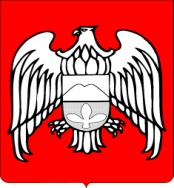 Къабарты-МалкъарРеспубликаныЧегем районунуШалушкаэлиниАдминистрациясы